  March 2020 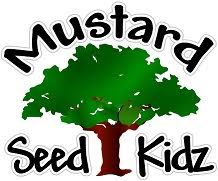                   Monday                             Tuesday                      Wednesday                Thursday                    FridaySpring Break Camp RequirementsAll children are required to be here 30 mins before trip leave time                 Child must where closed toed shoes every daySunscreen should be applied daily before camp and an extra labeled bottle for reapplyingMSK is not responsible for items brought to the school by the studentsAll children must have labeled water bottle and an extra set clothesTuition for camp is $140 + $30 (field trips) = $170.00 WeeklyWaiver: Planet3palmbay.com    Monday                           Tuesday                      Wednesday                Thursday                           FridaySpring Break Camp RequirementsAll children are required to be here 30 mins before trip leave time                 Child must where closed toed shoes every daySunscreen should be applied daily before camp and an extra labeled bottle for reapplyingMSK is not responsible for items brought to the school by the studentsAll children must have labeled water bottle and an extra set clothesTuition for camp is $140 + $30 (field trips) = $170.00 WeeklyWaiver: Planet3palmbay.com    Monday                           Tuesday                      Wednesday                Thursday                           FridaySpring Break Camp RequirementsAll children are required to be here 30 mins before trip leave time                 Child must where closed toed shoes every daySunscreen should be applied daily before camp and an extra labeled bottle for reapplyingMSK is not responsible for items brought to the school by the studentsAll children must have labeled water bottle and an extra set clothesTuition for camp is $140 + $30 (field trips) = $170.00 WeeklyWaiver: Planet3palmbay.com    Monday                           Tuesday                      Wednesday                Thursday                           FridaySpring Break Camp RequirementsAll children are required to be here 30 mins before trip leave time                 Child must where closed toed shoes every daySunscreen should be applied daily before camp and an extra labeled bottle for reapplyingMSK is not responsible for items brought to the school by the studentsAll children must have labeled water bottle and an extra set clothesTuition for camp is $140 + $30 (field trips) = $170.00 WeeklyWaiver: Planet3palmbay.com    Monday                           Tuesday                      Wednesday                Thursday                           FridaySpring Break Camp RequirementsAll children are required to be here 30 mins before trip leave time                 Child must where closed toed shoes every daySunscreen should be applied daily before camp and an extra labeled bottle for reapplyingMSK is not responsible for items brought to the school by the studentsAll children must have labeled water bottle and an extra set clothesTuition for camp is $140 + $30 (field trips) = $170.00 WeeklyWaiver: Planet3palmbay.com    Monday                           Tuesday                      Wednesday                Thursday                           Friday16Knecht ParkField Day & BBQ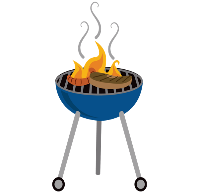 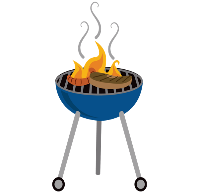 Leave @ 10:0017Planet 3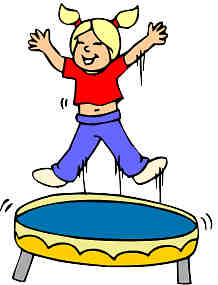 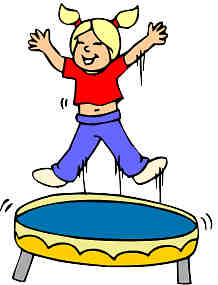 Leave @ 9:0018Malabar ParkPicnic & Fishing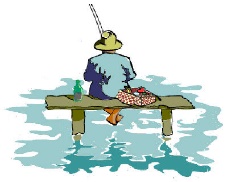 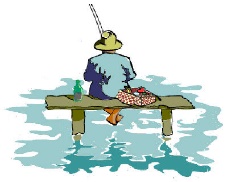 Leave @ 10:00**Remember to bring your pole**19Chuckie Cheese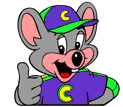 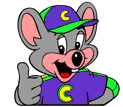 Leave @ 10:3020Movie & Ice Cream Sundae 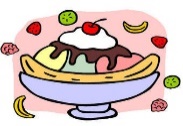 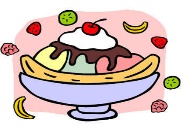 @ MSK